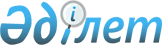 Об утверждении Положения о Государственном фонде финансовой поддержки сельского хозяйства
					
			Утративший силу
			
			
		
					Постановление Правительства Республики Казахстан от 17 ноября 1997 г. N 1590. Утратило силу - постановлением Правительства РК от 9 июля 1998 г. N 650 ~P980650

     Правительство Республики Казахстан ПОСТАНОВЛЯЕТ: 

      1. Утвердить прилагаемое Положение о Государственном фонде финансовой поддержки сельского хозяйства. 

      2. Признать утратившим силу пункт 2 постановления Кабинета Министров Республики Казахстан от 22 декабря 1994 г. N 1447 P941447_ "О создании Государственного фонда финансовой поддержки сельского хозяйства" (САПП Республики Казахстан, 1994 г., N 48, ст. 542). 

 

     Премьер-Министр  Республики Казахстан

                                        Утверждено                               постановлением Правительства                                   Республики Казахстан                                от 17 ноября 1997 г. N 1590 



 

                                ПОЛОЖЕНИЕ 

                   о Государственном фонде финансовой 

                     поддержки сельского хозяйства 



 

      1. Государственный фонд финансовой поддержки сельского хозяйства при Министерстве сельского хозяйства Республики Казахстан (далее - Фонд), осуществляет меры по проведению финансового оздоровления сельскохозяйственных товаропроизводителей, выполнению программ развития сельского хозяйства и по его обеспечению продукцией машиностроения на лизинговой основе . 

      Сноска. Средства, выделяемые Фонду, не могут быть направлены на поддержку цен реализуемой сельскохозяйственной продукции. 

      2. В своей деятельности Фонд руководствуется Конституцией, законами Республики Казахстан, актами Президента и Правительства Республики Казахстан и иными нормативными правовыми актами Республики Казахстан, а также настоящим Положением. 

      3. Фонд является юридическим лицом в форме учреждения, имеет самостоятельный баланс, круглую печать со своим наименованием на казахском и русском языках и вправе открывать счета в банках в соответствии с действующим законодательством и филиалы. 

      4. Основными задачами Фонда являются: 

      финансовая поддержка структурных преобразований, проводимых в сельскохозяйственном секторе, развития племенного дела, семеноводства, мер по защите животных и растений, становления малого и среднего агробизнеса, объектов рыночной инфраструктуры на селе; 

      финансирование оздоровительных мероприятий сельскохозяйственных товаропроизводителей; 

      учет финансовых обязательств сельскохозяйственных товаропроизводителей, подлежащих оздоровлению, и определение порядка их оздоровления; 

      обеспечение своевременного поступления на баланс Фонда средств, выданных ранее сельскохозяйственным товаропроизводителям на возвратной основе и перечисление подлежащих возврату в бюджет средств; 

      разработка Порядка обеспечения сельского хозяйства продукцией машиностроения на лизинговой основе; 

      осуществление контроля за выполнением принятых к финансированию мероприятий и целевым расходованием средств, выделяемых на организацию лизинга в сельском хозяйстве; 

      учет и обеспечение возврата в республиканский бюджет принятых на баланс Фонда задолженностей сельскохозяйственных товаропроизводителей по директивным и централизованным кредитам. 

      5. Возглавляет Фонд директор, назначаемый Министром сельского хозяйства Республики Казахстан. 

      6. Директор Фонда: 

      вносит в Министерство сельского хозяйства и Министерство финансов Республики Казахстан на согласование Порядок выплаты средств из Государственного фонда финансовой поддержки сельского хозяйства; 

      решает на основе указанного порядка вопросы оказания финансовой помощи на возвратной (по лизингу) и безвозвратной основе конкретным сельскохозяйственным товаропроизводителям; 

      вносит предложения о погашении задолженности, учитываемой Фондом, объемах финансового обеспечения осуществляемых мероприятий; 

      издает приказы; 

      заключает договоры, в том числе трудовые; 

      открывает счета в банках; 

      организует учет и отчетность в установленном порядке; 

      представляет интересы Фонда; 

      решает иные вопросы, связанные с деятельностью Фонда. 

      7. Источниками формирования Фонда являются средства республиканского бюджета, проценты, получаемые от сельскохозяйственных товаропроизводителей за пользование его средствами, другие поступления, не запрещенные законодательством Республики Казахстан. 

      8. Финансирование из Фонда осуществляется в порядке, определяемом Министерством сельского хозяйства совместно с Министерством финансов Республики Казахстан, и предусматривает: 

      восстановление платежеспособности и поддержку эффективной хозяйственной деятельности сельскохозяйственных товаропроизводителей; 

      оказание финансовой помощи в рамках мер по проведению санации сельскохозяйственных товаропроизводителей; 

      обеспечение сельскохозяйственных товаропроизводителей продукцией машиностроения на условиях лизинга. 

      Выплата средств по лизингу, подлежащих возврату, производится на основе договоров, заключаемых между Фондом, лизингодателями и сельскохозяйственными товаропроизводителями. 

      9. Финансирование мероприятий, указанных в пункте 4, производится на возвратной (по лизингу) и безвозвратной основе согласно порядку выплаты средств из Фонда. 

      10. Фонд имеет право: 

      получать от сельскохозяйственных товаропроизводителей, имеющих задолженность Фонду, необходимую информацию и отчетность, определять порядок и принимать в рамках действующего законодательства меры по взысканию долгов, назначать при необходимости за счет должников аудиторские проверки и ревизии их деятельности и целевого использования выделенных средств, в том числе на лизинговой основе; 

      оперативного управления имуществом, переданным собственником на баланс Фонда. 

      11. При допущении отдельными сельскохозяйственными товаропроизводителями нецелевого использования средств Фонда, выделенных на финансирование мероприятий, указанных в пункте 4, невыполнении графика погашения долговых обязательств, а также установлении невозможности достижения ими поставленных целей Фонд приостанавливает их финансовую поддержку и принимает меры по возврату ранее выделенных средств и процентов по ним. 

      12. Фонд ежеквартально отчитывается о своей деятельности перед Министерством финансов Республики Казахстан. 

      13. Вопросы, не урегулированные настоящим Положением, разрешаются Министерством сельского хозяйства по согласованию с Правительством Республики Казахстан. 

 
					© 2012. РГП на ПХВ «Институт законодательства и правовой информации Республики Казахстан» Министерства юстиции Республики Казахстан
				